ТИПОВАЯ ИНСТРУКЦИЯ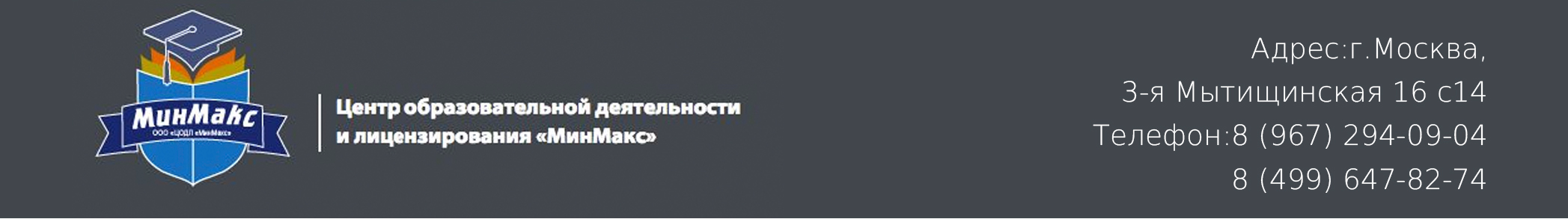 ПО БЕЗОПАСНОМУ ВЕДЕНИЮ РАБОТ ДЛЯ РАБОЧИХ ЛЮЛЕК, НАХОДЯЩИХСЯ НАПОДЪЕМНИКЕ (ВЫШКЕ)РД 10-198-98УТВЕРЖДЕНАПостановлениемГосгортехнадзора Россииот 02.04.98 №211. ОБЩИЕ ПОЛОЖЕНИЯ1.1. Настоящая Типовая инструкция по безопасному ведению работ длярабочих люльки, находящихся на подъемнике (вышке)*, устанавливает требования побезопасному ведению работ для рабочих люльки подъемников (вышек)** иразработана на основе Правил устройства и безопасной эксплуатации подъемников(вышек), проектов производства работ и технологических карт._______ * Далее по тексту - Инструкция.** Далее потексту - подъемники. 1.2. Для выполненияобязанностей рабочих люльки назначаются лица, прошедшие обучение, аттестацию вкомиссии предприятия или учебном комбинате и получившие удостоверение вустановленном порядке.Повторная проверка знаний проводится комиссией предприятия:1) периодически, не реже одного раза в 12 мес.;2) при переходе с одного предприятия на другое;3) по требованию инспектора госгортехнадзора илиинженерно-технического работника по надзору за безопасной эксплуатациейподъемников.1.3. Рабочие люльки должны иметь медицинское заключение,подтверждающее право на работу на высоте, и удостоверение.1.4. Допуск рабочих люльки к работе на подъемнике долженоформляться приказом по предприятию с выдачей производственной инструкции (подрасписку).1.5. В случаях, когда зона обслуживания подъемником не видна споста управления машиниста и нет радио- или телефонной связи между машинистомподъемника и находящимися в люльке рабочими, не имеющими права на управлениедвижениями подъемника из люльки, для передачи сигналов лицо, ответственное забезопасное производство работ подъемниками, должно назначить сигнальщика.1.6. Сигнальщиком может быть назначен аттестованный стропальщикили рабочий люльки.1.7. Число рабочих люльки определяется грузоподъемностьюподъемника и площадью пола люльки (не менее 0,5 м2 на человека). Приназначении для работы на подъемнике двух и более рабочих люльки один из нихдолжен быть назначен старшим.2. ОБЯЗАННОСТИ РАБОЧЕГО ЛЮЛЬКИ ПЕРЕД НАЧАЛОМ РАБОТЫ ПОДЪЕМНИКА2.1. Рабочий люльки должен быть ознакомлен с проектом производстваработ или технологическими картами (с подписью в журнале по техникебезопасности).2.2. Перед входом в люльку рабочий люльки должен убедиться вследующем:1) подъемник правильно установлен на площадке;2) подъемник установлен на все опоры;3) уклон подъемника не превышает 3°;4) в зоне работы подъемника нет посторонних людей;5) при установке подъемника около котлована расстояние от крайнихопор до откоса котлована соответствует значениям, указанным в Правилах устройстваи безопасной эксплуатации подъемников (вышек);6) при установке подъемника в зоне линии электропередачи люлькаподъемника или колено стрелы при выдвижении не касаются проводов линииэлектропередачи;7) при установке подъемника около здания, штабеля или строениярасстояние между ними и поворотной платформой составляет не менее 1 м.2.3. Перед началом работы рабочий люльки обязан надетьсоответствующие средства защиты (каски, предохранительные пояса, очки) ипогрузить необходимые инструменты и другие грузы.2.4. После входа в люльку следует закрыть вход в нее,пристегнуться к скобе для крепления карабина предохранительного пояса идоложить машинисту о готовности к подъему.3. ОБЯЗАННОСТИ РАБОЧЕГО ЛЮЛЬКИ ВО ВРЕМЯ РАБОТЫ ПОДЪЕМНИКАВо время работы подъемника рабочий люльки обязан:1) входить и выходить из люльки только через посадочные площадкипри полной остановке подъемника в положении «Посадка»; при работе подъемникавход в люльку должен быть защищен съемным ограждением или запирающейся дверью(защелкой);2) не садиться и не вставать на перила люльки, не перевешиватьсяза перила, внимательно наблюдать за верхними и боковыми препятствиями;3) не устанавливать на пол люльки предметы для увеличения зоныработы;4) следить за тем, чтобы масса груза в люльке не превышаланоминальную грузоподъемность подъемника;5) пользоваться аварийным спуском и остановкой двигателя только ваварийных (экстренных) случаях;6) работать на безопасном расстоянии (не менее 0,5 м) и бездополнительных нагрузок на колено стрелы;7) прекращать работу при неисправных приборах безопасности(ограничитель предельного груза, концевые выключатели, следящая системаориентации люльки в горизонтальном положении и др.);8) не работать при грозе, дожде, тумане и снегопаде, затрудняющихвидимость, а также при температуре окружающей среды ниже указанной в паспортеподъемника;9) не работать при недостаточном освещении (менее 20 лк);10) следить за безопасным перемещением и в случае опасностисигнализировать машинисту или производить остановку двигателя с пультауправления, установленного в люльке;11) работать только по наряду-допуску при установке подъемника нарасстоянии менее 30 м от максимально выступающей части стрелы до крайнегопровода линии электропередачи напряжением более 42 В;12) не сбрасывать из люльки, находящейся на высоте, инструменты игрузы;13) не переезжать с одного места на другое на подъемнике, если этоне предусмотрено руководством по эксплуатации.4. ОБЯЗАННОСТИ РАБОЧЕГО ЛЮЛЬКИ ПОСЛЕ ОКОНЧАНИЯ РАБОТЫ4.1. После окончания работы рабочий люльки обязан:1) подать сигнал на опускание люльки;2) при опускании люльки соблюдать все меры предосторожности инаблюдать за безопасным снижением люльки;3) после снижения люльки в положение «Посадка» отстегнутьпредохранительный пояс и выйти из люльки.5. ОТВЕТСТВЕННОСТЬРабочие люльки, обученные и аттестованные в установленном порядке,имеющие на руках производственную инструкцию, несут ответственность занарушение требований этой инструкции.ПРИЛОЖЕНИЕк Типовой инструкции(ОБЯЗАТЕЛЬНОЕ)Форма вахтенного журнала длярабочих люльки, работающих на подъемникеПОДЪЕМНИК РЕГ. №№п/пДатаСменаФамилии и инициалы рабочих люльки, специальностьИнструктаж получил, подписьФамилия и инициалы проводившего инструктаж, должностьПодпись инженерно-технического работника, проводившего инструктажПримечания12345678